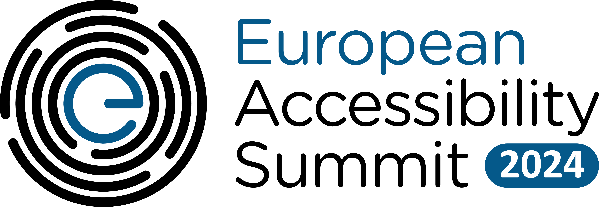 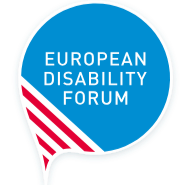 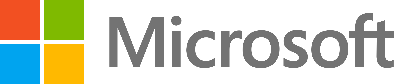 European Accessibility Summit 2024:Date: 7 May 2024 Location: Hybrid and Microsoft forum, Rue Montoyer 51, 1000 BrusselsFull agenda:TimeAgenda item09:30 – 10:00Registrations and breakfast10:00 – 10:10  Introductory remarksNanna-Louise Linde, Vice President, European Government Affairs, Microsoft Catherine Naughton, Director, European Disability Forum (EDF)10:10 – 10:20 High-level welcome remarksBelgian Minister of Pensions and Social Integration, in charge of Persons with Disabilities, Combating Poverty and Beliris10:20 – 11:20Panel 1: Reflecting on accessibility achievements & the road ahead in the next 5 yearsInmaculada Placencia Porrero, Directorate-General Employment, Social Affairs and Inclusion, European Commission Senior Expert in Disability and InclusionAlejandro Moledo, Deputy Director and Head of Policy, European Disability Forum Dr. Klaus Miesenberger, Head of Instituten Johannes Kepler University Linz, AustriaPanel moderated by Chiara Giovannini, Deputy Director-General and Senior Manager Policy and Innovation at ANEC, the European consumer voice in standardisation.11:20 – 11:40 Break  11:40 – 13:00  Panel 2: Accessible Technology and Political Participation in the EU ElectionsNellika Valder, Deputy Head of State Electoral Office of Estonia Helga Stevens, Former Member of the European Parliament Dave Leichtman, Director, Corporate Civic Responsibility, Democracy Forward, MicrosoftThijs Degheldere, Product Design Lead, ItsmePanel moderated by Nadia Hadad, Executive Committee Member of the European Disability Forum. 13:00 – 14:00 Lunch break14:00 – 15:00 Panel 3: Inclusive Employment: the potential impact of the Corporate Sustainability Reporting Directive on workplace inclusion:Carla Bonino, Sustainability Chief, Fundación ONCEDelphine Leveneur, Chief of Engagement Officer, The Valuable 500Rainer Karcher, Global Head of IT Sustainability, AllianzPanel Ornella Cosomati-Koschwitz, Director of Sustainability Policy at Microsoft.15:00 – 15:45Artificial Intelligence for accessibility: Opportunities for users and organisations Rylin Rodgers, Disability Policy Advisor, Microsoft AccessibilityThorkild Oelsen, EDF Executive Committee Member15:45 – 16:30AI Demo: What is AI? How to interact with AI? How to do prompts? How to use Copilot?Hector Minto, Senior Accessibility Evangelist, Microsoft16:30 – 16:40Closing remarksRylin Rodgers, Disability Policy Advisor, Microsoft AccessibilityCatherine Naughton, Director, European Disability Forum (EDF)16:40 – 18:00Networking reception in Brussels